南臺科技大學全國化工材料暨生技食品高職生專題研究競賽注意事項本校「化學工程與材料工程系」與「生物與食品科技系」舉辦「110年度全國化工材料暨生技食品高職生專題研究競賽」活動，歡迎全國化工群、食品群與農業群學生組隊參加。初審收件截止日期為10月29日（星期五）下午5點截止，請以電子檔傳送，請將WORD檔與PDF檔，於10月29日（星期五）下午5點前以e-mail方式傳到email: dept_chem@stust.edu.tw，請註明參加專題研究競賽，主辦單位將於11月8日(星期一)下午6點前通知入選決賽之隊伍。決賽日期與時間為11月26日（星期五），議程為13：00～13：30完成報到與貼海報，13：30～16：00評審委員提問與評分，16：30～17：00頒獎。決賽地點：N棟 文炳館音樂廳B1。議程表日期：11月26日 (五)，地點：I棟 203會議室註：請依工作人員指示完成報到手續，完成貼海報。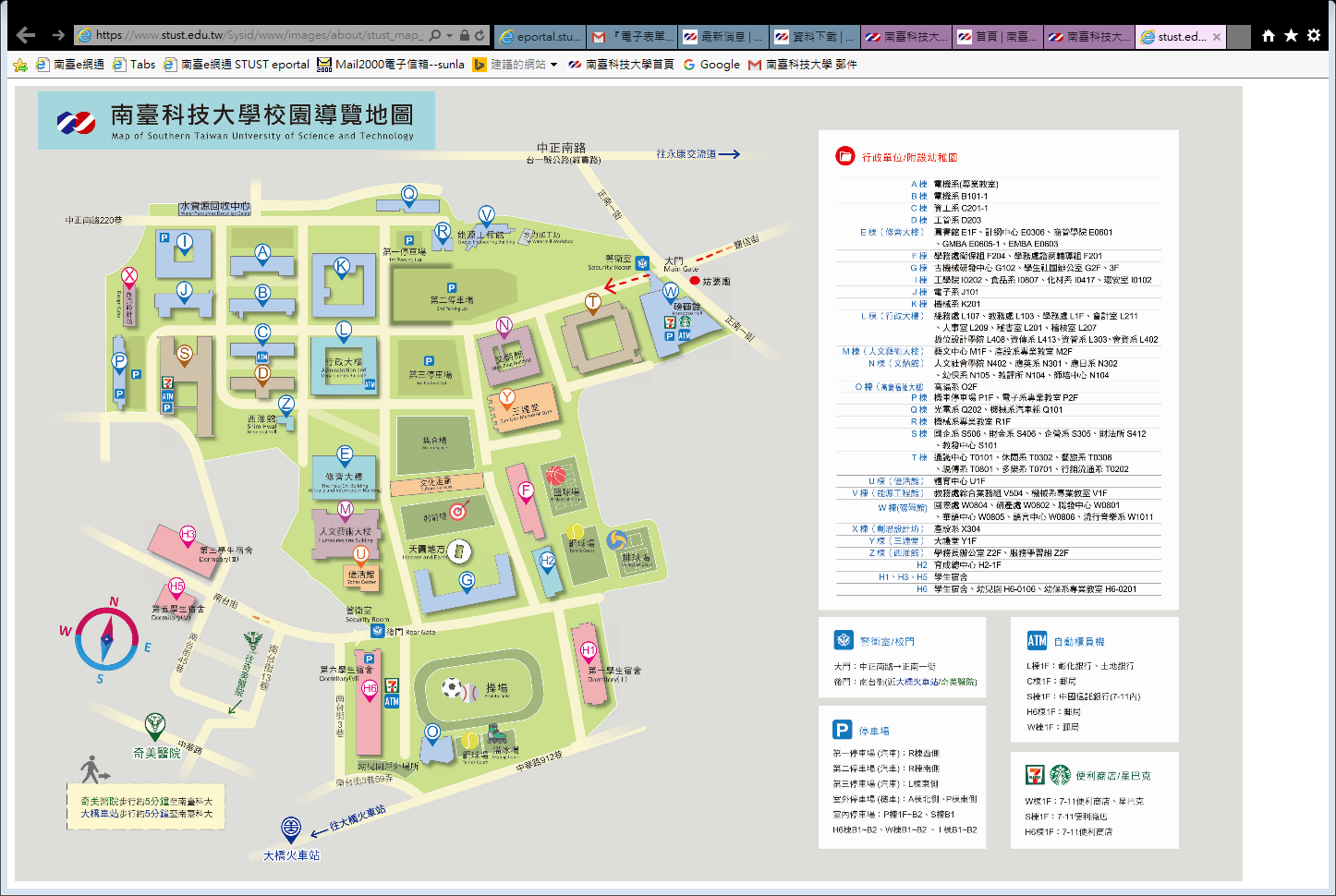 時     間工    作    事    項備   註13：00~13：30參賽人員報到並完成貼海報13：30~13：40長官致詞13：40~16：00各組就位，評審提問並評分16：00~16：30計算總成績，學生自由參觀校園16：30~17：00頒獎~珍重再見~明年見